ДЕПАРТАМЕНТ ОБРАЗОВАНИЯАДМИНИСТРАЦИИ ВЛАДИМИРСКОЙ ОБЛАСТИПОСТАНОВЛЕНИЕот 30 ноября 2018 г. N 9ОБ УТВЕРЖДЕНИИ АДМИНИСТРАТИВНОГО РЕГЛАМЕНТА ПРЕДОСТАВЛЕНИЯГОСУДАРСТВЕННОЙ УСЛУГИ ПО ОЦЕНКЕ КАЧЕСТВА ОКАЗАНИЯОБЩЕСТВЕННО ПОЛЕЗНЫХ УСЛУГ СОЦИАЛЬНО ОРИЕНТИРОВАННЫМИНЕКОММЕРЧЕСКИМИ ОРГАНИЗАЦИЯМИ В СФЕРЕ ОБРАЗОВАНИЯВ соответствии с Федеральным законом от 27.07.2010 N 210-ФЗ "Об организации предоставления государственных и муниципальных услуг", постановлением Губернатора Владимирской области от 27.07.2011 N 759 "О порядках разработки и утверждения административных регламентов предоставления государственных услуг и осуществления государственного контроля (надзора)", пунктом 3.1.46 Положения о Министерстве образования и молодежной политики Владимирской области, утвержденного постановлением Правительства Владимирской области 15.02.2023 N 71, постановляю:(в ред. постановлений Департамента образования Владимирской области от 21.07.2020 N 14, от 09.09.2020 N 17, приказов Министерства образования и молодежной политики Владимирской области от 17.01.2023 N 1-н, от 25.07.2023 N 29-н)1. Утвердить Административный регламент предоставления государственной услуги по оценке качества оказания общественно полезных услуг социально ориентированными некоммерческими организациями в сфере образования.2. Контроль за исполнением настоящего постановления возложить на первого заместителя Министра образования и молодежной политики С.А. Арлашину.(в ред. постановления Департамента образования Владимирской области от 21.07.2020 N 14, приказов Министерства образования и молодежной политики Владимирской области от 17.01.2023 N 1-н, от 25.07.2023 N 29-н)3. Настоящее постановление вступает в силу со дня его официального опубликования.Директор департаментаО.А.БЕЛЯЕВАПриложениек постановлениюдепартамента образованияадминистрации Владимирской областиот 30.11.2018 N 9АДМИНИСТРАТИВНЫЙ РЕГЛАМЕНТПРЕДОСТАВЛЕНИЯ ГОСУДАРСТВЕННОЙ УСЛУГИ ПО ОЦЕНКЕКАЧЕСТВА ОКАЗАНИЯ ОБЩЕСТВЕННО ПОЛЕЗНЫХ УСЛУГ СОЦИАЛЬНООРИЕНТИРОВАННЫМИ НЕКОММЕРЧЕСКИМИ ОРГАНИЗАЦИЯМИВ СФЕРЕ ОБРАЗОВАНИЯ1. Общие положения1.1. Административный регламент предоставления государственной услуги по оценке качества оказания общественно полезных услуг социально ориентированными некоммерческими организациями в сфере образования (далее - административный регламент) разработан в целях повышения качества и эффективности предоставления государственной услуги и определяет сроки и последовательность действий (административных процедур) при предоставлении государственной услуги.1.2. Предметом регулирования административного регламента является предоставление Министерством образования и молодежной политики Владимирской области (далее - Министерство образования и молодежной политики) социально ориентированным некоммерческим организациям государственной услуги по оценке качества оказываемых ими общественно полезных услуг в сфере образования.(в ред. приказа Министерства образования и молодежной политики Владимирской области от 17.01.2023 N 1-н)1.3. Заявителями выступают социально ориентированные некоммерческие организации, зарегистрированные на территории Владимирской области, оказывающие общественно полезные услуги в сфере образования (далее - заявитель).От имени заявителей вправе выступать их законные представители, уполномоченные в соответствии с законодательством Российской Федерации.1.4. Требования к порядку информирования о предоставлении государственной услуги.1.4.1. Информация о государственной услуге может быть получена:- непосредственно в помещении Министерства образования и молодежной политики на личном приеме, на информационных стендах;(в ред. приказа Министерства образования и молодежной политики Владимирской области от 17.01.2023 N 1-н)- на официальном сайте Министерства образования и молодежной политики в информационно-телекоммуникационной сети "Интернет";(в ред. приказа Министерства образования и молодежной политики Владимирской области от 17.01.2023 N 1-н)- с использованием средств телефонной связи, электронной почты;- с использованием федеральной государственной информационной системы "Единый портал государственных и муниципальных услуг (функций)" (www.gosuslugi.ru) (далее - ЕПГУ) и государственной информационной системе "Реестр государственных и муниципальных услуг Владимирской области" (далее - региональный реестр).1.4.2. Место нахождения, график работы, справочные телефоны, а также адреса официального сайта, электронной почты и (или) формы обратной связи Министерства образования и молодежной политики размещаются в сети "Интернет", на ЕПГУ и в региональном реестре.(в ред. приказа Министерства образования и молодежной политики Владимирской области от 17.01.2023 N 1-н)1.4.3. На информационных стендах и официальном сайте Министерства образования и молодежной политики в информационно-телекоммуникационной сети "Интернет" размещаются следующие материалы:(в ред. приказа Министерства образования и молодежной политики Владимирской области от 17.01.2023 N 1-н)- информация о порядке предоставления государственной услуги;- извлечения из законодательных и иных нормативных правовых актов, содержащих нормы, регулирующие деятельность по предоставлению государственной услуги;- перечень документов, представляемых заявителем для предоставления государственной услуги;- образцы оформления документов, необходимых для предоставления государственной услуги;- текст административного регламента с приложениями (полная версия на официальном сайте Министерства образования и молодежной политики в информационно-телекоммуникационной сети "Интернет", на ЕПГУ и в региональном реестре, извлечения - на информационных стендах);(в ред. приказа Министерства образования и молодежной политики Владимирской области от 17.01.2023 N 1-н)- краткое описание порядка предоставления государственной услуги в текстовом виде;- место расположения, график работы, номера телефонов, адрес официального сайта Министерства образования и молодежной политики в информационно-телекоммуникационной сети "Интернет";(в ред. приказа Министерства образования и молодежной политики Владимирской области от 17.01.2023 N 1-н)- порядок обжалования решений, действий или бездействия специалистов Министерства образования и молодежной политики.(в ред. приказа Министерства образования и молодежной политики Владимирской области от 17.01.2023 N 1-н)1.4.4. При изменении информации по предоставлению государственной услуги осуществляется ее периодическое обновление.1.4.5. При ответах на телефонные звонки и устные обращения заявителя специалист Министерства образования и молодежной политики, ответственный за предоставление государственной услуги, должен предоставить полную и достоверную информацию заявителю по всем интересующим вопросам.(в ред. приказа Министерства образования и молодежной политики Владимирской области от 17.01.2023 N 1-н)Ответ на телефонный звонок должен начинаться с информации о наименовании органа, в который позвонил заявитель, фамилии, имени, отчестве и должности специалиста Министерства образования и молодежной политики, принявшего телефонный звонок.(в ред. приказа Министерства образования и молодежной политики Владимирской области от 17.01.2023 N 1-н)При невозможности самостоятельно ответить на поставленные вопросы специалист Министерства образования и молодежной политики, принявший телефонный звонок, должен переадресовать его на другое должностное лицо или же обратившемуся заявителю должен быть сообщен телефонный номер, по которому можно получить необходимую информацию.(в ред. приказа Министерства образования и молодежной политики Владимирской области от 17.01.2023 N 1-н)1.4.6. Консультации (справки) по вопросам предоставления государственной услуги осуществляются специалистом на личном приеме и по телефону.1.4.7. Информация по вопросам предоставления государственной услуги, сведения о ходе ее предоставления могут быть получены заявителем с использованием ЕПГУ и регионального реестра.1.4.8. Информация о предоставлении государственной услуги на ЕПГУ.На ЕПГУ размещается следующая информация:1) исчерпывающий перечень документов, необходимых для предоставления государственной услуги, требования к оформлению указанных документов, а также перечень документов, которые заявитель вправе представить по собственной инициативе;2) круг заявителей;3) срок предоставления государственной услуги;4) результаты предоставления государственной услуги, порядок представления документа, являющегося результатом предоставления государственной услуги;5) размер платы, взимаемой за предоставление государственной услуги;6) исчерпывающий перечень оснований для приостановления или отказа в предоставлении государственной услуги;7) о праве заявителя на досудебное (внесудебное) обжалование действий (бездействия) и решений, принятых (осуществляемых) в ходе предоставления государственной услуги;8) формы заявлений (уведомлений, сообщений), используемые при предоставлении государственной услуги.Информация на ЕПГУ о порядке и сроках предоставления государственной услуги на основании сведений, содержащихся в федеральной государственной информационной системе "Федеральный реестр государственных и муниципальных услуг (функций)", предоставляется заявителю бесплатно.Доступ к информации о сроках и порядке предоставления государственной услуги осуществляется без выполнения заявителем каких-либо требований, в том числе без использования программного обеспечения, установка которого на технические средства заявителя требует заключения лицензионного или иного соглашения с правообладателем программного обеспечения, предусматривающего взимание платы, регистрацию или авторизацию заявителя или предоставление им персональных данных.(п. 1.4.8 введен постановлением Департамента образования Владимирской области от 13.10.2021 N 18)2. Стандарт предоставления государственной услуги2.1. Наименование государственной услуги: "Государственная услуга по оценке качества оказываемых социально ориентированными некоммерческими организациями общественно полезных услуг в сфере образования установленным критериям оценки качества их оказания".2.2. Предоставление государственной услуги осуществляется Министерством образования и молодежной политики.(в ред. приказа Министерства образования и молодежной политики Владимирской области от 17.01.2023 N 1-н)2.3. При предоставлении государственной услуги Министерство образования и молодежной политики взаимодействует с:(в ред. приказа Министерства образования и молодежной политики Владимирской области от 17.01.2023 N 1-н)органами исполнительной власти области;органами местного самоуправления муниципальных районов и городских округов области (далее - органы местного самоуправления).В случае поступления заявления о выдаче заключения по услуге, оценка соответствия качества оказания которой не отнесена к компетенции Министерства образования и молодежной политики, Министерство образования и молодежной политики в течение 5 рабочих дней со дня поступления заявления направляет его по принадлежности в заинтересованный орган, осуществляющий оценку качества оказания этой общественно полезной услуги, предусмотренный приложением N 3 Правил принятия решения о признании социально ориентированной некоммерческой организации исполнителем общественно полезных услуг, утвержденных постановлением Правительства Российской Федерации от 26.01.2017 N 89.(в ред. приказа Министерства образования и молодежной политики Владимирской области от 17.01.2023 N 1-н)2.4. Результатом предоставления государственной услуги является:выдача заключения о соответствии качества оказываемых организацией общественно полезных услуг в сфере образования установленным критериям;направление мотивированного уведомления об отказе в выдаче заключения о соответствии качества оказываемых организацией общественно полезных услуг в сфере образования установленным критериям (далее - заключение, заключение о соответствии качества).2.5. Срок предоставления государственной услуги.Решение о выдаче заключения о соответствии качества либо об отказе в выдаче заключения о соответствии качества принимается заинтересованным органом в течение 30 дней со дня поступления в заинтересованный орган заявления организации о выдаче заключения о соответствии качества.Если оценка качества оказания общественно полезной услуги осуществляется несколькими заинтересованными органами, Министерство образования и молодежной политики при получении заявления о выдаче заключения о соответствии качества, при необходимости запрашивает у иных заинтересованных органов, а также других органов государственной власти сведения в порядке межведомственного информационного взаимодействия.(в ред. приказа Министерства образования и молодежной политики Владимирской области от 17.01.2023 N 1-н)Срок ответа на межведомственный запрос не может превышать 15 рабочих дней со дня поступления межведомственного запроса в указанные органы.Указанный в абзаце 2 настоящего пункта срок может быть продлен, но не более чем на 30 дней, в случае необходимости направления Министерством образования и молодежной политики запроса. О продлении срока принятия указанного решения Министерство образования и молодежной политики информирует заявителя в течение 30 дней со дня поступления Министерство образования и молодежной политики заявления о выдаче заключения о соответствии качества.(в ред. приказа Министерства образования и молодежной политики Владимирской области от 17.01.2023 N 1-н)В случае если организация включена в реестр поставщиков социальных услуг по соответствующей общественно полезной услуге, продление срока принятия решения о выдаче заключения либо об отказе в выдаче заключения не допускается.Срок выдачи (направления) документов, являющихся результатом предоставления государственной услуги, не должен превышать 3 рабочих дней со дня принятия решения о выдаче заключения либо об отказе в выдаче заключения.2.6. Предоставление государственной услуги осуществляется в соответствии с нормативными правовыми актами, перечень которых размещен на официальном сайте Министерства образования и молодежной политики в сети "Интернет", в ЕПГУ и в региональном реестре.(в ред. приказа Министерства образования и молодежной политики Владимирской области от 17.01.2023 N 1-н)2.7. Перечень документов, необходимых для предоставления государственной услуги:1) заявление о выдаче заключения по форме согласно приложению N 1 к настоящему административному регламенту, содержащее обоснование соответствия оказываемых организацией услуг установленным критериям оценки качества оказания общественно полезных услуг:соответствие общественно полезной услуги установленным нормативными правовыми актами Российской Федерации требованиям к ее содержанию (объем, сроки, качество предоставления);наличие у лиц, непосредственно задействованных в исполнении общественно полезной услуги (в том числе работников организации и работников, привлеченных по договорам гражданско-правового характера), необходимой квалификации (в том числе профессионального образования, опыта работы в соответствующей сфере), достаточность количества таких лиц;удовлетворенность получателей общественно полезных услуг качеством их оказания (отсутствие жалоб на действия (бездействие) и (или) решения организации, связанные с оказанием ею общественно полезных услуг, признанных обоснованными судом, органами государственного контроля (надзора) и муниципального надзора, иными органами в соответствии с их компетенцией в течение 2 лет, предшествующих выдаче заключения);открытость и доступность информации о некоммерческой организации;отсутствие организации в реестре недобросовестных поставщиков по результатам оказания услуги в рамках исполнения контрактов, заключенных в соответствии с Федеральным законом от 05.04.2013 N 44-ФЗ "О контрактной системе в сфере закупок товаров, работ, услуг для обеспечения государственных и муниципальных нужд" в течение 2 лет, предшествующих выдаче заключения.Наименования общественно полезных услуг указываются в заявлении в соответствии с перечнем общественно полезных услуг, утвержденным постановлением Правительства Российской Федерации от 27.10.2016 N 1096 "Об утверждении перечня общественно полезных услуг и критериев оценки качества их оказания".В случае если организация включена в реестр поставщиков социальных услуг по соответствующей общественно полезной услуге, представление дополнительных документов, обосновывающих соответствие оказываемых заявителем услуг установленным критериям оценки качества оказания общественно полезных услуг, не требуется.К указанному заявлению могут прилагаться иные документы, обосновывающие соответствие оказываемых организацией услуг установленным критериям оценки качества оказания общественно полезных услуг (справки, характеристики, экспертные заключения, заключения общественных советов при заинтересованных органах и другие);2) копии учредительных документов организации;3) копии документов, подтверждающих полномочия руководителя юридического лица (для заявителей - юридических лиц);4) документ, подтверждающий полномочия законного представителя на осуществление действий от имени заявителя (в случае подачи заявления законным представителем).Заявление заверяется личной или простой электронной подписью заявителя, или усиленной неквалифицированной электронной подписью заявителя, сертификат ключа проверки которой создан и используется в инфраструктуре, обеспечивающей информационно-технологическое взаимодействие информационных систем, используемых для предоставления государственных и муниципальных услуг в электронной форме, в соответствии с законодательством Российской Федерации.(абзац введен постановлением Департамента образования Владимирской области от 13.10.2021 N 18)2.8. Документы, необходимые в соответствии с нормативными правовыми актами для предоставления государственной услуги, которые находятся в распоряжении государственных органов, органов местного самоуправления и иных органов либо подведомственных государственным органам или органам местного самоуправления организаций, участвующих в предоставлении государственной услуги, и которые заявитель вправе представить по собственной инициативе:1) свидетельство о государственной регистрации некоммерческой организации;2) выписка из Единого государственного реестра юридических лиц, выданная не позднее чем за один месяц до даты подачи заявления на выдачу заключения.2.9. Министерство образования и молодежной политики в соответствии с Федеральным законом от 27.07.2010 N 210-ФЗ "Об организации предоставления государственных и муниципальных услуг" в рамках межведомственного информационного взаимодействия запрашивает в государственных органах, органах местного самоуправления и подведомственных государственным органам или органам местного самоуправления организациях сведения, содержащиеся в документах, предусмотренных пунктом 2.8 настоящего административного регламента, если заявитель не представил указанные документы по собственной инициативе.(в ред. приказа Министерства образования и молодежной политики Владимирской области от 17.01.2023 N 1-н)2.10. Запрещается требовать от заявителя:- представления документов и информации или осуществления действий, представление или осуществление которых не предусмотрено нормативными правовыми актами, регулирующими предоставление государственной услуги;- представления документов и информации, которые в соответствии с нормативными правовыми актами Российской Федерации, нормативными правовыми актами области находятся в распоряжении Министерства образования и молодежной политики, иных государственных органов, органов местного самоуправления и (или) подведомственных государственным органам и органам местного самоуправления организаций, участвующих в предоставлении государственных или муниципальных услуг, за исключением документов, указанных в части 6 статьи 7 Федерального закона;(в ред. приказа Министерства образования и молодежной политики Владимирской области от 17.01.2023 N 1-н)- представления документов и информации, отсутствие и (или) недостоверность которых не указывались при первоначальном отказе в приеме документов, необходимых для предоставления государственной услуги, либо в предоставлении государственной услуги, за исключением случаев, предусмотренных пунктом 4 части 1 статьи 7 Федерального закона от 27.07.2010 N 210-ФЗ "Об организации предоставления государственных и муниципальных услуг".2.11. Заявление о выдаче заключения о соответствии качества и прилагаемые к нему документы могут быть направлены почтовым отправлением с описью вложения, представлены непосредственно, направлены в форме электронных документов, подписанных электронной подписью, с использованием информационно-телекоммуникационных сетей общего пользования, в том числе информационно-телекоммуникационной сети "Интернет", ЕПГУ.2.12. Исчерпывающий перечень оснований для отказа в приеме документов, необходимых для предоставления государственной услуги:- заявление о предоставлении услуги подано в орган или организацию, в полномочия которых не входит предоставление услуги;- заявителем представлен не полный комплект документов, необходимый для предоставления услуги;- представленные заявителем документы содержат подчистки и исправления текста, не заверенные в порядке, установленном законодательством Российской Федерации;- представленные заявителем документы утратили силу на момент обращения за услугой;- документы содержат повреждения, наличие которых не позволяет в полном объеме использовать информацию и сведения, содержащиеся в документах для предоставления услуги;- неполное заполнение полей в форме заявления, в том числе в интерактивной форме заявления на Едином портале;- подача запроса о предоставлении услуги и документов, необходимых для предоставления услуги, в электронной форме с нарушением установленных требований;- несоблюдение установленных статьей 11 Федерального закона от 06.04.2011 N 63-ФЗ "Об электронной подписи" условий признания действительности усиленной квалифицированной электронной подписи.(п. 2.12 в ред. постановления Департамента образования Владимирской области от 13.10.2021 N 18)2.13. Основания для приостановления предоставления государственной услуги отсутствуют.2.14. Основанием для отказа в предоставлении государственной услуги является непредставление документов, указанных в пункте 2.7 настоящего регламента.Министерство образования и молодежной политики уведомляет заявителя об отказе в предоставлении государственной услуги в течение 10 дней с даты регистрации заявления и документов.(в ред. приказа Министерства образования и молодежной политики Владимирской области от 17.01.2023 N 1-н)2.15. Государственная услуга предоставляется бесплатно.2.16. Максимальный срок ожидания в очереди при подаче запроса о предоставлении государственной услуги и при получении результата предоставления государственной услуги не должен превышать 15 минут.2.17. Центральный вход в здание оборудован вывеской, содержащей наименование государственного органа, предоставляющего государственную услугу.Требования к помещениям, в которых предоставляется государственная услуга, к залу ожидания, местам для заполнения запросов о предоставлении государственной услуги, информационным стендам с образцами их заполнения и перечнем документов, необходимых для предоставления государственной услуги.2.17.1. Помещения для должностных лиц, осуществляющих предоставление государственной услуги, должны быть снабжены табличками с указанием номера кабинета, названия отдела, фамилий, имен, отчеств, должностей должностных лиц, ответственных за предоставление государственной услуги.2.17.2. Рабочие места должностных лиц, осуществляющих предоставление государственной услуги, оборудуются:рабочими столами и стульями (не менее 1 комплекта на одно должностное лицо);компьютерами (1 рабочий компьютер на одно должностное лицо);оргтехникой, позволяющей своевременно и в полном объеме осуществлять предоставление государственной услуги.2.17.3. Места для приема заявителей и места ожидания на подачу или получение документов оборудуются стульями. Количество мест ожидания определяется исходя из фактической нагрузки и возможностей для их размещения в помещении.2.17.4. В местах предоставления государственной услуги на видном месте вывешиваются схемы размещения средств пожаротушения и путей эвакуации посетителей и работников Министерства образования и молодежной политики.(в ред. приказа Министерства образования и молодежной политики Владимирской области от 17.01.2023 N 1-н)2.17.5. В удобном для осмотра заявителями месте располагается информационный стенд, на котором размещаются перечень документов, необходимых для предоставления государственной услуги, макет и образец заявления о предоставлении государственной услуги (запроса).2.17.6. Обеспечение доступности для инвалидов помещений, в которых предоставляется услуга, осуществляется при обращении инвалида по телефону, указанному на официальном сайте учреждения. По прибытии инвалида к зданию учреждения служащий учреждения обеспечивает инвалиду сопровождение к месту предоставления услуги с учетом ограничений его жизнедеятельности.Инвалидам обеспечиваются:- сопровождение инвалидов, имеющих стойкие расстройства функции зрения и самостоятельного передвижения, и оказание им помощи;- допуск собаки-проводника при наличии документа, подтверждающего ее специальное обучение;- содействие при входе и выходе из помещений;- предоставление иной необходимой помощи в преодолении барьеров, мешающих получению ими государственной услуги наравне с другими лицами.(п. 2.17.6 введен постановлением Департамента образования Владимирской области от 13.10.2021 N 18)2.18. Показатели доступности и качества государственной услуги.2.18.1. Показателем доступности государственной услуги является информированность о правилах и порядке предоставления государственной услуги (требования к составу, месту и периодичности размещения информации о предоставляемой государственной услуге).2.18.2. Показатель качества государственной услуги включает в себя следующие составляющие:соответствие требованиям настоящего административного регламента;соблюдение сроков предоставления государственной услуги;соблюдение сроков ожидания в очереди при подаче заявления о предоставлении государственной услуги и при получении результата предоставления государственной услуги;отсутствие обоснованных жалоб заявителей на качество предоставления государственной услуги, действия (бездействие) должностных лиц и решений, принимаемых (осуществляемых) в ходе предоставления государственной услуги.2.19. Особенности предоставления государственной услуги в электронной форме.2.19.1. Информация о государственной услуге размещается на официальном сайте Министерства образования и молодежной политики в информационно-телекоммуникационной сети "Интернет", на ЕПГУ, а также в региональном реестре.(в ред. приказа Министерства образования и молодежной политики Владимирской области от 17.01.2023 N 1-н)2.19.2. Образцы форм заявления и иных документов доступны для копирования и заполнения в электронном виде на ЕПГУ, а также в региональном реестре.2.19.3. Заявление и необходимые документы, подаваемые в связи с предоставлением государственной услуги в электронной форме, представляются через ЕПГУ. Посредством ЕПГУ заявителю обеспечивается возможность:- получения информации о порядке и сроках предоставления государственной услуги;- формирования заявления;- направления заявления и необходимых документов в электронной форме;- получения сведений о ходе предоставления государственной услуги;- получения электронного сообщения о результате предоставления государственной услуги;- осуществления оценки качества предоставления государственной услуги;- досудебного (внесудебного) обжалования решений и действий (бездействия) учреждения, его должностных лиц, ответственных за предоставление государственной услуги;- получения результата предоставления государственной услуги.2.19.4. При предоставлении государственной услуги заявление, а также документы, предоставляемые в электронном виде, подписываются простой электронной подписью заявителя или усиленной неквалифицированной электронной подписью заявителя, сертификат ключа проверки которой создан и используется в инфраструктуре, обеспечивающей информационно-технологическое взаимодействие информационных систем, используемых для предоставления государственных и муниципальных услуг в электронной форме.2.19.5. Основанием для начала оказания административных процедур при подаче заявления через ЕПГУ является заполнение заявителем интерактивной формы.2.19.6. При приеме заявления, поданного через ЕПГУ, служащий Министерства образования и молодежной политики, ответственный за прием и регистрацию заявления в государственной информационной системе:(в ред. приказа Министерства образования и молодежной политики Владимирской области от 17.01.2023 N 1-н)- проверяет корректность заполнения полей интерактивной формы заявления;- регистрирует заявление в сроки, предусмотренные настоящим административным регламентом.2.19.7. Заявителю сообщается о регистрации или об отказе в регистрации заявления и иных документов через ЕПГУ в сроки, установленные настоящим административным регламентом.2.19.8. Заявители вправе осуществлять мониторинг хода предоставления государственной услуги с использованием на ЕПГУ, а также в региональном реестре.(п. 2.19 в ред. постановления Департамента образования Владимирской области от 13.10.2021 N 18)2.20. Предоставление государственной услуги в многофункциональных центрах предоставления государственных и муниципальных услуг не осуществляется.3. Состав, последовательность и сроки выполненияадминистративных процедур, требования к порядкуих выполнения, в том числе особенности выполненияадминистративных процедур в электронной форме3.1. Предоставление государственной услуги включает в себя следующие административные процедуры:прием и регистрация заявления о предоставлении государственной услуги и приложенных к нему документов;рассмотрение представленного заявления о предоставлении государственной услуги и приложенных к нему документов, принятие решения о соответствии либо несоответствии качества общественно полезной услуги установленным критериям и оформление документов, являющихся результатом предоставления государственной услуги;выдача (направление) заявителю документов, являющихся конечным результатом предоставления государственной услуги.3.2. Административная процедура "Прием и регистрация документов, необходимых для предоставления государственной услуги".Основанием для начала административной процедуры является заявление о предоставлении государственной услуги, в том числе посредством почтовой связи, на ЕПГУ.Специалист Министерства образования и молодежной политики, ответственный за регистрацию документов, в течение 3 дней с момента поступления документов фиксирует в регистрационном журнале учета входящих документов:(в ред. приказа Министерства образования и молодежной политики Владимирской области от 17.01.2023 N 1-н)а) порядковый номер записи;б) дату регистрации;в) цель обращения заявителя;г) данные о заявителе.Результатом исполнения административной процедуры является учетная запись в регистрационном журнале о поступлении документов от заявителя.3.3. Административная процедура "Рассмотрение заявления о предоставлении государственной услуги и приложенных к нему документов на предмет соответствия либо несоответствия качества общественно полезной услуги установленным критериям и оформление документов, являющихся результатом предоставления государственной услуги, принятие решения".Основание для начала административной процедуры: поступление зарегистрированных заявления о предоставлении государственной услуги, приложенных к нему документов, а также ответов на межведомственные запросы специалисту Министерства образования и молодежной политики, ответственному за предоставление государственной услуги.(в ред. приказа Министерства образования и молодежной политики Владимирской области от 17.01.2023 N 1-н)Сведения о должностных лицах, ответственных за выполнение административного действия, входящего в состав административной процедуры:за рассмотрение заявления и документов, необходимых для предоставления государственной услуги, осуществление оценки качества оказания организацией общественно полезной услуги и оформление документов, являющихся результатом предоставления государственной услуги, - специалист Министерства образования и молодежной политики, ответственный за предоставление государственной услуги;(в ред. приказа Министерства образования и молодежной политики Владимирской области от 17.01.2023 N 1-н)за подписание документов, являющихся результатом предоставления государственной услуги, - Министр образования и молодежной политики либо лицо, его замещающее;(в ред. приказа Министерства образования и молодежной политики Владимирской области от 17.01.2023 N 1-н)за регистрацию документов, являющихся результатом предоставления государственной услуги, - специалист Министерства образования и молодежной политики, ответственный за предоставление государственной услуги.(в ред. приказа Министерства образования и молодежной политики Владимирской области от 17.01.2023 N 1-н)Содержание административных действий, входящих в состав административной процедуры:3.3.1. Рассмотрение заявления и документов и проведение проверки:наличия всех необходимых документов;правильности оформления документов (проверка соответствия представленных документов установленным законодательством требованиям по форме и содержанию, наличия в документах всех необходимых подписей, печатей, реквизитов, проверка на отсутствие подчисток, исправлений);соответствия общественно полезной услуги установленным нормативными правовыми актами Российской Федерации требованиям к ее содержанию (объем, сроки, качество предоставления);наличия у лиц, непосредственно задействованных в исполнении общественно полезной услуги (в том числе работников организации и работников, привлеченных по договорам гражданско-правового характера), необходимой квалификации (в том числе профессионального образования, опыта работы в соответствующей сфере), достаточности количества лиц, у которых есть необходимая квалификация;отсутствия в течение 2 лет, предшествующих выдаче заключения, информации об организации в реестре недобросовестных поставщиков по результатам оказания услуги в рамках исполнения контрактов, заключенных в соответствии с Федеральным законом от 05.04.2013 N 44-ФЗ "О контрактной системе в сфере закупок товаров, работ, услуг для обеспечения государственных и муниципальных нужд";соответствия уровня открытости и доступности информации об организации установленным нормативными правовыми актами Российской Федерации требованиям (при их наличии).3.3.2. Принятие решения о выдаче заключения или об отказе в выдаче заключения о соответствии качества.Основаниями для отказа в выдаче заявителю заключения являются:а) несоответствие общественно полезной услуги установленным нормативными правовыми актами Российской Федерации требованиям к ее содержанию (объем, сроки, качество предоставления);б) отсутствие у лиц, непосредственно задействованных в исполнении общественно полезной услуги (в том числе работников организации и работников, привлеченных по договорам гражданско-правового характера), необходимой квалификации (в том числе профессионального образования, опыта работы в соответствующей сфере), недостаточность количества лиц, у которых есть необходимая квалификация;в) наличие в течение 2 лет, предшествующих выдаче заключения о соответствии качества, жалоб на действия (бездействие) и (или) решения организации, связанных с оказанием ею общественно полезных услуг, признанных обоснованными судом, органами государственного контроля (надзора) и муниципального надзора, иными государственными органами в соответствии с их компетенцией;г) несоответствие уровня открытости и доступности информации об организации установленным нормативными правовыми актами Российской Федерации требованиям (при их наличии);д) наличие в течение 2 лет, предшествующих выдаче заключения о соответствии качества, информации об организации в реестре недобросовестных поставщиков по результатам оказания услуги в рамках исполнения контрактов, заключенных в соответствии с Федеральным законом от 05.04.2013 N 44-ФЗ "О контрактной системе в сфере закупок товаров, работ, услуг для обеспечения государственных и муниципальных нужд";е) представление документов, содержащих недостоверные сведения, либо документов, оформленных в ненадлежащем порядке.При наличии указанных в настоящем подпункте оснований для отказа в выдаче заключения, специалистом Министерства образования и молодежной политики, ответственным за предоставление государственной услуги, готовится проект мотивированного уведомления заявителю об отказе в выдаче заключения о соответствии качества.(в ред. приказа Министерства образования и молодежной политики Владимирской области от 17.01.2023 N 1-н)В случае соответствия представленных документов установленным требованиям, соответствия качества общественно полезных услуг установленным критериям оценки качества оказания общественно полезных услуг и отсутствия оснований для отказа в выдаче заключения, специалистом Министерства образования и молодежной политики, ответственным за предоставление государственной услуги, готовится решение о возможности выдачи заключения о соответствии качества по форме согласно приложению N 2 к настоящему административному регламенту.(в ред. приказа Министерства образования и молодежной политики Владимирской области от 17.01.2023 N 1-н)3.3.3. Оформление документов, являющихся результатом предоставления государственной услуги и направление их на подпись:в случае принятия решения о возможности выдачи заключения, специалистом Министерства образования и молодежной политики, ответственным за предоставление государственной услуги, готовится проект заключения, который направляется на подпись Министру образования и молодежной политики либо лицу, его замещающему;(в ред. приказа Министерства образования и молодежной политики Владимирской области от 17.01.2023 N 1-н)в случае принятия решения об отказе в выдаче заключения, специалистом Министерства образования и молодежной политики, ответственным за предоставление государственной услуги, готовится мотивированное уведомление об отказе в выдаче заключения, которое направляется на подпись Министру образования и молодежной политики либо лицу, его замещающему.(в ред. приказа Министерства образования и молодежной политики Владимирской области от 17.01.2023 N 1-н)Срок направления на подпись документов, являющихся результатом предоставления государственной услуги, - не позднее 3 рабочих дней с даты принятия решения о выдаче заключения или об отказе в выдаче заключения.Максимальный срок выполнения административной процедуры не может превышать 55 дней со дня регистрации в Министерстве образования и молодежной политики поступившего заявления о предоставлении государственной услуги и ответа на межведомственный запрос в случае его направления.(в ред. приказа Министерства образования и молодежной политики Владимирской области от 17.01.2023 N 1-н)Результат выполнения административной процедуры: подписание Министром образования и молодежной политики либо лицом, его замещающим, заключения либо мотивированного уведомления об отказе в выдаче заключения.(в ред. приказа Министерства образования и молодежной политики Владимирской области от 17.01.2023 N 1-н)3.4. Административная процедура "Выдача (направление) заявителю документов, являющихся конечным результатом предоставления государственной услуги".Основание для начала административной процедуры: зарегистрированные документы, являющиеся результатом предоставления государственной услуги.Сведения о должностных лицах, ответственных за выполнение административного действия, входящего в состав административной процедуры:за выдачу (направление почтой) заявителю документов, являющихся результатом предоставления государственной услуги, - специалист Министерства образования и молодежной политики, ответственный за предоставление государственной услуги.(в ред. приказа Министерства образования и молодежной политики Владимирской области от 17.01.2023 N 1-н)Содержание административных действий, входящих в состав административной процедуры: выдача (направление почтой) документов, являющихся результатом предоставления государственной услуги.Максимальный срок выполнения административной процедуры - в течение 3 рабочих дней со дня подписания документов, являющихся результатом предоставления государственной услуги.Результат выполнения административной процедуры: выданные лично заявителю либо направленные по адресу, указанному в заявлении, документы, являющиеся результатом предоставления государственной услуги.Способ фиксации результата административной процедуры: выдача лично под роспись заявителю документов, являющихся результатом предоставления государственной услуги, либо направление по адресу, указанному в заявлении, с занесением записи о направлении результата предоставления государственной услуги в журнал.3.5. Общие требования к использованию информационно-телекоммуникационных технологий при предоставлении государственной услуги.Предоставление государственной услуги в электронной форме осуществляется на базе информационных систем, составляющих информационно-технологическую и коммуникационную инфраструктуру.При предоставлении государственной услуги в электронной форме осуществляются:- предоставление в установленном порядке информации заявителю и обеспечение доступа заявителя к сведениям о государственной услуге;- подача заявителем запроса и прием запросов с использованием Единого портала государственных и муниципальных услуг.3.6. В случае выявления получателем государственной услуги в изданных в результате предоставления государственной услуги документах опечатки (ошибки) ему необходимо обратиться в Министерство образования и молодежной политики с письменным заявлением об исправлении ошибки (опечатки). Данное заявление оформляется в свободной форме.(в ред. приказа Министерства образования и молодежной политики Владимирской области от 17.01.2023 N 1-н)Специалист Министерства образования и молодежной политики в течение 5 (пяти) рабочих дней со дня поступления заявления от получателя государственной услуги вносит изменения и направляет получателю исправленный документ.(в ред. приказа Министерства образования и молодежной политики Владимирской области от 17.01.2023 N 1-н)При обнаружении специалистом Министерства образования и молодежной политики опечаток (ошибок) в изданных в результате предоставления государственной услуги документах специалист Министерства образования и молодежной политики в течение 5 (пяти) рабочих дней со дня выявления опечаток (ошибок) вносит необходимые изменения и направляет исправленные документы получателю государственной услуги.(в ред. приказа Министерства образования и молодежной политики Владимирской области от 17.01.2023 N 1-н)Основания для отказа в исправлении опечаток и ошибок отсутствуют.(п. 3.6 в ред. постановления Департамента образования Владимирской области от 17.02.2021 N 5)4. Формы контроля за исполнениемадминистративного регламента4.1. Текущий контроль за соблюдением полноты и качества предоставления государственной услуги, последовательности действий, предусмотренных настоящим административным регламентом, и принятием решений осуществляется Министром образования и молодежной политики и включает в себя проведение плановых и внеплановых проверок, выявление и устранение нарушений прав заявителя.(в ред. приказа Министерства образования и молодежной политики Владимирской области от 17.01.2023 N 1-н)4.2. Периодичность плановых проверок устанавливается Министром образования и молодежной политики, которые проводятся в установленном законодательством Российской Федерации порядке. При проверке могут рассматриваться все вопросы, связанные с исполнением административного регламента (комплексная проверка), или отдельные вопросы (тематическая проверка).(в ред. приказа Министерства образования и молодежной политики Владимирской области от 17.01.2023 N 1-н)Внеплановая проверка проводится по конкретному обращению заинтересованного лица (в устной или письменной форме).Результаты проверки оформляются в виде справки, в которой указываются выявленные нарушения или недостатки (либо их отсутствие), а также предложения по их устранению.4.3. Должностные лица Министерства образования и молодежной политики, ответственные за предоставление государственной услуги, несут персональную ответственность за соблюдение сроков предоставления государственной услуги, порядка рассмотрения запросов о предоставлении государственной услуги. Персональная ответственность государственных служащих закрепляется в их должностных регламентах в соответствии с требованиями законодательства Российской Федерации.(в ред. приказа Министерства образования и молодежной политики Владимирской области от 17.01.2023 N 1-н)4.4. Контроль со стороны граждан, их объединений и организаций за предоставлением государственной услуги может быть осуществлен путем запроса соответствующей информации при условии, что она не является конфиденциальной.5. Досудебный (внесудебный) порядок обжалования решенийи действий (бездействия) Министерства образованияи молодежной политики, а также его должностных лиц(в ред. приказа Министерства образования и молодежнойполитики Владимирской областиот 17.01.2023 N 1-н)5.1. Заявитель имеет право на обжалование действий (бездействия) и решений, осуществляемых (принятых) в ходе предоставления государственной услуги, в досудебном (внесудебном) порядке путем обращения в Министерство образования и молодежной политики и (или) к Губернатору Владимирской области.(в ред. приказа Министерства образования и молодежной политики Владимирской области от 17.01.2023 N 1-н)5.2. В досудебном (внесудебном) порядке заявитель может обжаловать решения, действия (бездействие):- специалиста Министерства образования и молодежной политики - Министру образования и молодежной политики;(в ред. приказа Министерства образования и молодежной политики Владимирской области от 17.01.2023 N 1-н)- Министра образования и молодежной политики - Губернатору области.(в ред. приказа Министерства образования и молодежной политики Владимирской области от 17.01.2023 N 1-н)5.3. Заявитель может обратиться с жалобой, в том числе в следующих случаях:а) нарушение срока регистрации запроса заявителя о предоставлении государственной услуги;б) нарушение срока предоставления государственной услуги;в) требование представления заявителем документов, не предусмотренных нормативными правовыми актами Российской Федерации, нормативными правовыми актами Владимирской области для предоставления государственной услуги;г) отказ в приеме документов, представление которых предусмотрено нормативными правовыми актами Российской Федерации, нормативными правовыми актами Владимирской области для предоставления государственной услуги;д) отказ в предоставлении государственной услуги, если основания отказа не предусмотрены федеральными законами и принятыми в соответствии с ними иными нормативными правовыми актами Российской Федерации, нормативными правовыми актами Владимирской области;е) требование внесения заявителем при предоставлении государственной услуги платы, не предусмотренной нормативными правовыми актами Российской Федерации, нормативными правовыми актами Владимирской области;ж) отказ специалиста Министерства образования и молодежной политики в исправлении допущенных опечаток и ошибок в выданных в результате предоставления государственной услуги документах либо нарушение установленного срока таких исправлений;(в ред. приказа Министерства образования и молодежной политики Владимирской области от 17.01.2023 N 1-н)з) нарушение срока или порядка выдачи документов по результатам предоставления государственной услуги;и) приостановление предоставления государственной услуги, если основания приостановления не предусмотрены федеральными законами и принятыми в соответствии с ними иными нормативными правовыми актами Российской Федерации, законами и иными нормативными правовыми актами Владимирской области.5.4. Жалоба подается в письменной форме, в том числе при личном приеме заявителя, или в электронном виде.Жалоба должна содержать:а) наименование органа, предоставляющего государственную услугу, должностного лица органа, предоставляющего государственную услугу;б) фамилию, имя, отчество (при наличии), сведения о месте жительства заявителя - физического лица, а также номер (номера) контактного телефона, адрес (адреса) электронной почты (при наличии) и почтовый адрес, по которым должен быть направлен ответ заявителю;в) сведения об обжалуемых решениях и действиях (бездействии) Министерства образования и молодежной политики, его должностного лица;(в ред. приказа Министерства образования и молодежной политики Владимирской области от 17.01.2023 N 1-н)г) доводы, на основании которых заявитель не согласен с решением и действием (бездействием) Министерства образования и молодежной политики, его должностного лица. Заявителем могут быть представлены документы (при наличии), подтверждающие доводы заявителя, либо их копии.(в ред. приказа Министерства образования и молодежной политики Владимирской области от 17.01.2023 N 1-н)5.5. В случае, если жалоба подается через представителя заявителя, также представляется документ, подтверждающий полномочия на осуществление действий от имени заявителя. В качестве документа, подтверждающего полномочия на осуществление действий от имени заявителя, может быть представлена:а) оформленная в соответствии с законодательством Российской Федерации доверенность (для физических лиц);б) копия решения о назначении или об избрании либо приказа о назначении физического лица на должность, в соответствии с которым такое физическое лицо обладает правом действовать от имени заявителя без доверенности.5.6. Прием жалоб в письменной форме осуществляется Министерством образования и молодежной политики в месте предоставления государственной услуги (в месте, где заявитель подавал запрос на получение государственной услуги, нарушение порядка которой обжалуется, либо в месте, где заявителем получен результат указанной государственной функции).(в ред. приказа Министерства образования и молодежной политики Владимирской области от 17.01.2023 N 1-н)Время приема жалоб должно совпадать со временем предоставления государственных услуг.Жалоба в письменной форме может быть также направлена по почте.В случае подачи жалобы при личном приеме заявитель представляет документ, удостоверяющий его личность в соответствии с законодательством Российской Федерации.При подаче жалобы в электронном виде документы, указанные в пункте 5.5 настоящего административного регламента, могут быть представлены в форме электронных документов, подписанных электронной подписью, вид которой предусмотрен законодательством Российской Федерации, при этом документ, удостоверяющий личность заявителя, не требуется.5.7. Жалоба подлежит регистрации не позднее следующего рабочего дня со дня ее поступления. Жалоба рассматривается в течение 15 рабочих дней со дня ее регистрации.В случае обжалования отказа Министерства образования и молодежной политики в приеме документов у заявителя либо в исправлении допущенных опечаток и ошибок или в случае обжалования заявителем нарушения установленного срока таких исправлений, жалоба рассматривается в течение 5 рабочих дней со дня ее регистрации.(в ред. приказа Министерства образования и молодежной политики Владимирской области от 17.01.2023 N 1-н)Основания для приостановления рассмотрения жалобы отсутствуют.Жалобы и обращения заинтересованных лиц рассматриваются в соответствии с требованиями Федерального закона от 27.07.2010 N 210-ФЗ "Об организации предоставления государственных и муниципальных услуг".(абзац введен постановлением Департамента образования Владимирской области от 17.02.2021 N 5)5.8. Заявитель имеет право на получение информации и документов, необходимых для обоснования и рассмотрения жалобы.5.9. По результатам рассмотрения жалобы Министерство образования и молодежной политики принимает одно из следующих решений:(в ред. приказа Министерства образования и молодежной политики Владимирской области от 17.01.2023 N 1-н)1) удовлетворяет жалобу, в том числе в форме отмены принятого решения, исправления допущенных опечаток и ошибок в выданных в результате предоставления государственной услуги документах, а также в иных формах;2) отказывает в удовлетворении жалобы.При удовлетворении жалобы Министерство образования и молодежной политики принимает исчерпывающие меры по устранению выявленных нарушений.(в ред. приказа Министерства образования и молодежной политики Владимирской области от 17.01.2023 N 1-н)5.10. Министерство образования и молодежной политики отказывает в удовлетворении жалобы в следующих случаях:(в ред. приказа Министерства образования и молодежной политики Владимирской области от 17.01.2023 N 1-н)а) наличие вступившего в законную силу решения суда, арбитражного суда по жалобе о том же предмете и по тем же основаниям;б) подача жалобы лицом, полномочия которого не подтверждены в порядке, установленном законодательством Российской Федерации;в) наличие решения по жалобе, принятого ранее в отношении того же заявителя и по тому же предмету жалобы.5.11. В случае установления в ходе или по результатам рассмотрения жалобы признаков состава административного правонарушения или преступления должностное лицо, наделенное полномочиями по рассмотрению жалоб, незамедлительно направляет имеющиеся материалы в органы прокуратуры.5.12. Ответ по результатам рассмотрения жалобы направляется заявителю не позднее дня, следующего за днем принятия решения, в письменной форме.В ответе по результатам рассмотрения жалобы указываются:а) наименование Министерства образования и молодежной политики, должность, фамилия, имя, отчество его должностного лица, принявшего решение по жалобе;(в ред. приказа Министерства образования и молодежной политики Владимирской области от 17.01.2023 N 1-н)б) номер, дата, место принятия решения, включая сведения о должностном лице, решение или действие (бездействие) которого обжалуется;в) фамилия, имя, отчество (при наличии) или наименование заявителя;г) основания для принятия решения по жалобе;д) принятое по жалобе решение;е) в случае, если жалоба признана обоснованной, - сроки устранения выявленных нарушений, в том числе срок предоставления результата государственной услуги;ж) сведения о порядке обжалования принятого по жалобе решения.Ответ по результатам рассмотрения жалобы подписывается уполномоченным на рассмотрение жалобы должностным лицом Министерства образования и молодежной политики.(в ред. приказа Министерства образования и молодежной политики Владимирской области от 17.01.2023 N 1-н)По желанию заявителя ответ по результатам рассмотрения жалобы может быть представлен не позднее дня, следующего за днем принятия решения, в форме электронного документа, подписанного электронной подписью уполномоченного на рассмотрение жалобы должностного лица Министерства образования и молодежной политики, вид которой установлен законодательством Российской Федерации.(в ред. приказа Министерства образования и молодежной политики Владимирской области от 17.01.2023 N 1-н)5.13. Решение по результатам рассмотрения жалобы заявитель вправе обжаловать в судебном порядке.5.14. Информирование заявителей о порядке подачи и рассмотрения жалобы осуществляется Министерством образования и молодежной политики посредством размещения информации на стендах в месте предоставления государственной услуги, на официальном сайте в сети "Интернет", на Едином портале государственных и муниципальных услуг (функций).(в ред. приказа Министерства образования и молодежной политики Владимирской области от 17.01.2023 N 1-н)Приложение N 1к Административному регламентупредоставления государственной услугипо оценке качества оказания общественнополезных услуг социально ориентированныминекоммерческими организациямив сфере образованияПриложение N 2к Административному регламентупредоставления государственной услугипо оценке качества оказания общественнополезных услуг социально ориентированныминекоммерческими организациямив сфере образования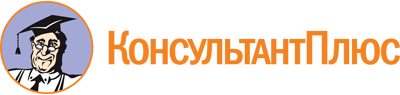 Постановление департамента образования администрации Владимирской обл. от 30.11.2018 N 9
(ред. от 25.07.2023)
"Об утверждении Административного регламента предоставления государственной услуги по оценке качества оказания общественно полезных услуг социально ориентированными некоммерческими организациями в сфере образования"Документ предоставлен КонсультантПлюс

www.consultant.ru

Дата сохранения: 19.11.2023
 Список изменяющих документов(в ред. постановления департамента образования администрацииВладимирской областиот 15.02.2019 N 2,постановлений Департамента образования Владимирской областиот 21.07.2020 N 14, от 09.09.2020 N 17, от 03.12.2020 N 23,от 17.02.2021 N 5, от 13.10.2021 N 18,приказов Министерства образования и молодежной политикиВладимирской областиот 17.01.2023 N 1-н, от 25.07.2023 N 29-н)Список изменяющих документов(в ред. постановлений Департамента образования Владимирской областиот 03.12.2020 N 23, от 17.02.2021 N 5, от 13.10.2021 N 18,приказа Министерства образования и молодежной политикиВладимирской областиот 17.01.2023 N 1-н)Список изменяющих документов(в ред. приказа Министерства образования и молодежной политикиВладимирской областиот 17.01.2023 N 1-н)Министру образованияи молодежной политикиВладимирской области(И.О. Фамилия)Министру образованияи молодежной политикиВладимирской области(И.О. Фамилия)Министру образованияи молодежной политикиВладимирской области(И.О. Фамилия)от(полное наименование заявителя (для юридических лиц), Ф.И.О. (для физических лиц))(полное наименование заявителя (для юридических лиц), Ф.И.О. (для физических лиц))(полное наименование заявителя (для юридических лиц), Ф.И.О. (для физических лиц))ОГРНОГРНадрес местонахождения, телефон (факс), адрес электронной почты и иные реквизиты, позволяющие осуществлять взаимодействие с заявителемадрес местонахождения, телефон (факс), адрес электронной почты и иные реквизиты, позволяющие осуществлять взаимодействие с заявителемадрес местонахождения, телефон (факс), адрес электронной почты и иные реквизиты, позволяющие осуществлять взаимодействие с заявителемЗАЯВЛЕНИЕЗАЯВЛЕНИЕЗАЯВЛЕНИЕЗАЯВЛЕНИЕПрошу Вас выдать заключение соответствии качества оказываемых социально ориентированной некоммерческой организациейПрошу Вас выдать заключение соответствии качества оказываемых социально ориентированной некоммерческой организациейПрошу Вас выдать заключение соответствии качества оказываемых социально ориентированной некоммерческой организациейПрошу Вас выдать заключение соответствии качества оказываемых социально ориентированной некоммерческой организацией(наименование социально ориентированной некоммерческой организации)(наименование социально ориентированной некоммерческой организации)(наименование социально ориентированной некоммерческой организации)(наименование социально ориентированной некоммерческой организации)общественно полезных услуг(наименование общественно полезных услуг)(наименование общественно полезных услуг)(наименование общественно полезных услуг)установленным критериям в сфере образования, рассмотрев представленные документы.Подтверждаем, что организация не является некоммерческой организацией, выполняющей функции иностранного агента, и на протяжении одного года и более оказывает названные общественно полезные услуги, соответствующие критериям оценки качества оказания общественно полезных услуг, утвержденным постановлением Правительства Российской Федерации от 27.10.2016 N 1096 "Об утверждении перечня общественно полезных услуг и критериев оценки качества их оказания".Подтверждающие документы прилагаются:1. Подтверждение соответствия общественно полезной услуги установленным нормативными правовыми актами Российской Федерации требованиям к ее содержанию (объем, сроки, качество предоставления).2. Подтверждение наличия у лиц, непосредственно задействованных в исполнении общественно полезной услуги (в том числе работников организации и работников, привлеченных по договорам гражданско-правового характера), необходимой квалификации (в том числе профессионального образования, опыта работы в соответствующей сфере), достаточность количества таких лиц).3. Подтверждение удовлетворенности получателей общественно полезных услуг качеством их оказания (отсутствие жалоб на действия (бездействие) и (или) решения организации, связанные с оказанием ею общественно полезных услуг, признанных обоснованными судом, органами государственного контроля (надзора) и муниципального надзора, иными органами в соответствии с их компетенцией в течение 2 лет, предшествующих выдаче заключения).4. Подтверждение открытости и доступности информации о некоммерческой организации.5. Подтверждение отсутствия организации в реестре недобросовестных поставщиков по результатам оказания услуги в рамках исполнения контрактов, заключенных в соответствии с Федеральным законом от 05.04.2013 N 44-ФЗ "О контрактной системе в сфере закупок товаров, работ, услуг для обеспечения государственных и муниципальных нужд" в течение 2 лет, предшествующих выдаче заключения.6. Иные документы.установленным критериям в сфере образования, рассмотрев представленные документы.Подтверждаем, что организация не является некоммерческой организацией, выполняющей функции иностранного агента, и на протяжении одного года и более оказывает названные общественно полезные услуги, соответствующие критериям оценки качества оказания общественно полезных услуг, утвержденным постановлением Правительства Российской Федерации от 27.10.2016 N 1096 "Об утверждении перечня общественно полезных услуг и критериев оценки качества их оказания".Подтверждающие документы прилагаются:1. Подтверждение соответствия общественно полезной услуги установленным нормативными правовыми актами Российской Федерации требованиям к ее содержанию (объем, сроки, качество предоставления).2. Подтверждение наличия у лиц, непосредственно задействованных в исполнении общественно полезной услуги (в том числе работников организации и работников, привлеченных по договорам гражданско-правового характера), необходимой квалификации (в том числе профессионального образования, опыта работы в соответствующей сфере), достаточность количества таких лиц).3. Подтверждение удовлетворенности получателей общественно полезных услуг качеством их оказания (отсутствие жалоб на действия (бездействие) и (или) решения организации, связанные с оказанием ею общественно полезных услуг, признанных обоснованными судом, органами государственного контроля (надзора) и муниципального надзора, иными органами в соответствии с их компетенцией в течение 2 лет, предшествующих выдаче заключения).4. Подтверждение открытости и доступности информации о некоммерческой организации.5. Подтверждение отсутствия организации в реестре недобросовестных поставщиков по результатам оказания услуги в рамках исполнения контрактов, заключенных в соответствии с Федеральным законом от 05.04.2013 N 44-ФЗ "О контрактной системе в сфере закупок товаров, работ, услуг для обеспечения государственных и муниципальных нужд" в течение 2 лет, предшествующих выдаче заключения.6. Иные документы.установленным критериям в сфере образования, рассмотрев представленные документы.Подтверждаем, что организация не является некоммерческой организацией, выполняющей функции иностранного агента, и на протяжении одного года и более оказывает названные общественно полезные услуги, соответствующие критериям оценки качества оказания общественно полезных услуг, утвержденным постановлением Правительства Российской Федерации от 27.10.2016 N 1096 "Об утверждении перечня общественно полезных услуг и критериев оценки качества их оказания".Подтверждающие документы прилагаются:1. Подтверждение соответствия общественно полезной услуги установленным нормативными правовыми актами Российской Федерации требованиям к ее содержанию (объем, сроки, качество предоставления).2. Подтверждение наличия у лиц, непосредственно задействованных в исполнении общественно полезной услуги (в том числе работников организации и работников, привлеченных по договорам гражданско-правового характера), необходимой квалификации (в том числе профессионального образования, опыта работы в соответствующей сфере), достаточность количества таких лиц).3. Подтверждение удовлетворенности получателей общественно полезных услуг качеством их оказания (отсутствие жалоб на действия (бездействие) и (или) решения организации, связанные с оказанием ею общественно полезных услуг, признанных обоснованными судом, органами государственного контроля (надзора) и муниципального надзора, иными органами в соответствии с их компетенцией в течение 2 лет, предшествующих выдаче заключения).4. Подтверждение открытости и доступности информации о некоммерческой организации.5. Подтверждение отсутствия организации в реестре недобросовестных поставщиков по результатам оказания услуги в рамках исполнения контрактов, заключенных в соответствии с Федеральным законом от 05.04.2013 N 44-ФЗ "О контрактной системе в сфере закупок товаров, работ, услуг для обеспечения государственных и муниципальных нужд" в течение 2 лет, предшествующих выдаче заключения.6. Иные документы.установленным критериям в сфере образования, рассмотрев представленные документы.Подтверждаем, что организация не является некоммерческой организацией, выполняющей функции иностранного агента, и на протяжении одного года и более оказывает названные общественно полезные услуги, соответствующие критериям оценки качества оказания общественно полезных услуг, утвержденным постановлением Правительства Российской Федерации от 27.10.2016 N 1096 "Об утверждении перечня общественно полезных услуг и критериев оценки качества их оказания".Подтверждающие документы прилагаются:1. Подтверждение соответствия общественно полезной услуги установленным нормативными правовыми актами Российской Федерации требованиям к ее содержанию (объем, сроки, качество предоставления).2. Подтверждение наличия у лиц, непосредственно задействованных в исполнении общественно полезной услуги (в том числе работников организации и работников, привлеченных по договорам гражданско-правового характера), необходимой квалификации (в том числе профессионального образования, опыта работы в соответствующей сфере), достаточность количества таких лиц).3. Подтверждение удовлетворенности получателей общественно полезных услуг качеством их оказания (отсутствие жалоб на действия (бездействие) и (или) решения организации, связанные с оказанием ею общественно полезных услуг, признанных обоснованными судом, органами государственного контроля (надзора) и муниципального надзора, иными органами в соответствии с их компетенцией в течение 2 лет, предшествующих выдаче заключения).4. Подтверждение открытости и доступности информации о некоммерческой организации.5. Подтверждение отсутствия организации в реестре недобросовестных поставщиков по результатам оказания услуги в рамках исполнения контрактов, заключенных в соответствии с Федеральным законом от 05.04.2013 N 44-ФЗ "О контрактной системе в сфере закупок товаров, работ, услуг для обеспечения государственных и муниципальных нужд" в течение 2 лет, предшествующих выдаче заключения.6. Иные документы.Должность, ФИО и подпись заявителяДолжность, ФИО и подпись заявителяДолжность, ФИО и подпись заявителяДолжность, ФИО и подпись заявителяСписок изменяющих документов(в ред. приказа Министерства образования и молодежной политикиВладимирской областиот 17.01.2023 N 1-н)ЗАКЛЮЧЕНИЕо соответствии качества оказываемых социально ориентированной некоммерческой организацией общественно полезных услуг установленным критериям <*>ЗАКЛЮЧЕНИЕо соответствии качества оказываемых социально ориентированной некоммерческой организацией общественно полезных услуг установленным критериям <*>ЗАКЛЮЧЕНИЕо соответствии качества оказываемых социально ориентированной некоммерческой организацией общественно полезных услуг установленным критериям <*>ЗАКЛЮЧЕНИЕо соответствии качества оказываемых социально ориентированной некоммерческой организацией общественно полезных услуг установленным критериям <*>Министерство образования и молодежной политики Владимирской области подтверждает, что социально ориентированная некоммерческая организацияМинистерство образования и молодежной политики Владимирской области подтверждает, что социально ориентированная некоммерческая организацияМинистерство образования и молодежной политики Владимирской области подтверждает, что социально ориентированная некоммерческая организацияМинистерство образования и молодежной политики Владимирской области подтверждает, что социально ориентированная некоммерческая организация(полное наименование и основной государственный регистрационный номер социально ориентированной некоммерческой организации)(полное наименование и основной государственный регистрационный номер социально ориентированной некоммерческой организации)(полное наименование и основной государственный регистрационный номер социально ориентированной некоммерческой организации)(полное наименование и основной государственный регистрационный номер социально ориентированной некоммерческой организации)на протяженииоказывает следующие общественно полезные услуги,оказывает следующие общественно полезные услуги,соответствующие критериям оценки качества оказания общественно полезных услуг, утвержденным постановлением Правительства Российской Федерации от 27.10.2016 N 1096 "Об утверждении перечня общественно полезных услуг и критериев оценки качества их оказания":соответствующие критериям оценки качества оказания общественно полезных услуг, утвержденным постановлением Правительства Российской Федерации от 27.10.2016 N 1096 "Об утверждении перечня общественно полезных услуг и критериев оценки качества их оказания":соответствующие критериям оценки качества оказания общественно полезных услуг, утвержденным постановлением Правительства Российской Федерации от 27.10.2016 N 1096 "Об утверждении перечня общественно полезных услуг и критериев оценки качества их оказания":соответствующие критериям оценки качества оказания общественно полезных услуг, утвержденным постановлением Правительства Российской Федерации от 27.10.2016 N 1096 "Об утверждении перечня общественно полезных услуг и критериев оценки качества их оказания":;;;;(наименования общественно полезных услуг)(наименования общественно полезных услуг)(наименования общественно полезных услуг)(наименования общественно полезных услуг);;;;....Министр образования и молодежной политикиМинистр образования и молодежной политикиМинистр образования и молодежной политики(Ф.И.О.)<*> Заключение выполняется на бланке Министерства образования и молодежной политики Владимирской области.<*> Заключение выполняется на бланке Министерства образования и молодежной политики Владимирской области.<*> Заключение выполняется на бланке Министерства образования и молодежной политики Владимирской области.<*> Заключение выполняется на бланке Министерства образования и молодежной политики Владимирской области.